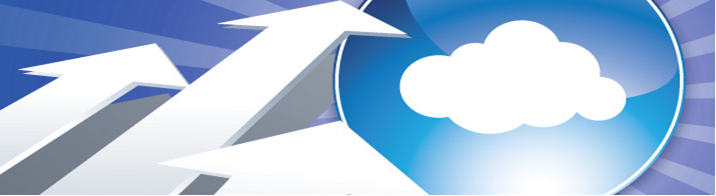 
國立東華大學創新育成中心 網路行銷講座「雲端商機大解密-你非知不可的雲端護照」講座報名表活動日期：102年6月5日報名表填妥後請E-mail或傳真至本辦公室後我們將以回覆電子郵件進行確認，也請您可來電確認，謝謝！*主辦單位保留議程與講師修改之權利。*傳真: 03-8633980*聯絡窗口: 03-8633987 陳小姐 yichen@mail.ndhu.edu.tw公司名稱姓    名職    稱部    門公司電話手    機傳真號碼E-mail地  址備註活動全程免費。為免向隅，請儘早回傳報名表。活動全程免費。為免向隅，請儘早回傳報名表。活動全程免費。為免向隅，請儘早回傳報名表。